Comportements et stratégies : examiner la probabilité d’événementsComportements et stratégies : examiner la probabilité d’événementsComportements et stratégies : examiner la probabilité d’événementsL’élève lit des cartes, mais a de la difficulté à comprendre le terme mathématique utilisé pour décrire la probabilité de l’événement.L’élève connaît le terme mathématique utilisé pour décrire la probabilité de l’événement, mais ne sait pas par où commencer pour préparer un sac correspondant.« Comment est-ce que je prépare un sac 
où un jeton rouge est plus probable ? »L’élève connaît le terme mathématique et prépare un sac correspondant, mais pense que seulement un sac est possible.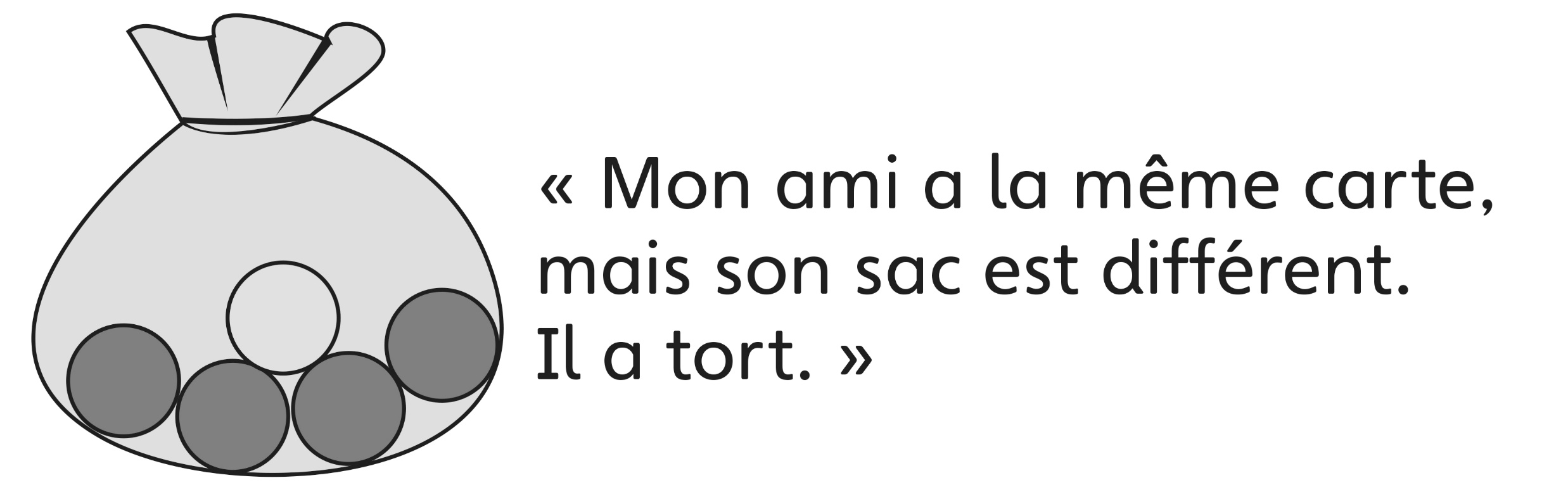 Observations et documentationObservations et documentationObservations et documentationL’élève décrit la probabilité d’événements et prépare un sac correspondant, mais a de la difficulté à décrire la probabilité que des événements complémentaires se produisent.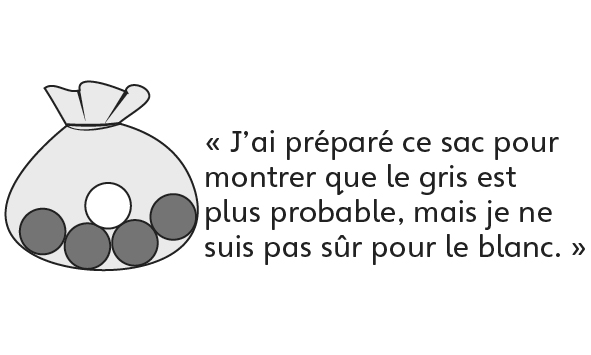 L’élève réussit à décrire la probabilité d’événements et à préparer un sac correspondant, mais ne comprend pas pourquoi les résultats de l’expérience ne correspondent pas à sa prédiction.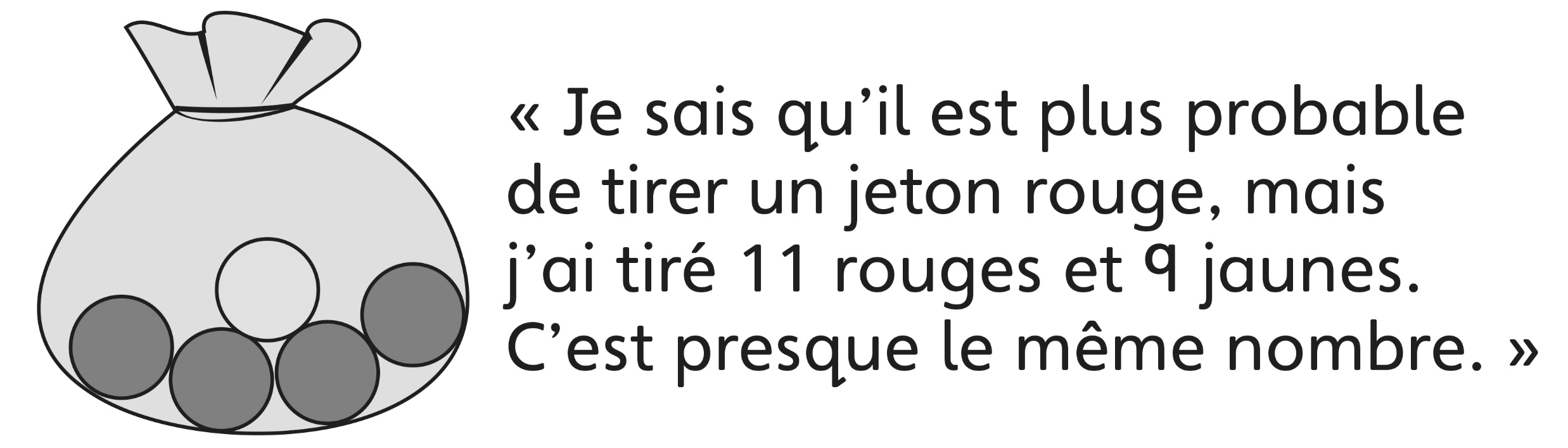 L’élève réussit à décrire la probabilité d’événements, à préparer un sac correspondant et à mener de simples expériences pour vérifier ses prédictions.Observations et documentationObservations et documentationObservations et documentation